 * يرفق مع هذا النموذج،  نموذجي تعهد والتزام موقعين من قبل كل من (الباحث المشارك المنسحب، الباحث المشارك المضاف) .                         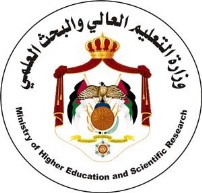 وزارة التعليم العالي والبحث العلميصندوق دعم البحث العلمي والابتكارنموذج (استبدال / انسحاب/ إضافة) باحث مشارك في الفريق البحثي(يعبأ من قبل الباحث الرئيس)وزارة التعليم العالي والبحث العلميصندوق دعم البحث العلمي والابتكارنموذج (استبدال / انسحاب/ إضافة) باحث مشارك في الفريق البحثي(يعبأ من قبل الباحث الرئيس)وزارة التعليم العالي والبحث العلميصندوق دعم البحث العلمي والابتكارنموذج (استبدال / انسحاب/ إضافة) باحث مشارك في الفريق البحثي(يعبأ من قبل الباحث الرئيس)وزارة التعليم العالي والبحث العلميصندوق دعم البحث العلمي والابتكارنموذج (استبدال / انسحاب/ إضافة) باحث مشارك في الفريق البحثي(يعبأ من قبل الباحث الرئيس)وزارة التعليم العالي والبحث العلميصندوق دعم البحث العلمي والابتكارنموذج (استبدال / انسحاب/ إضافة) باحث مشارك في الفريق البحثي(يعبأ من قبل الباحث الرئيس)وزارة التعليم العالي والبحث العلميصندوق دعم البحث العلمي والابتكارنموذج (استبدال / انسحاب/ إضافة) باحث مشارك في الفريق البحثي(يعبأ من قبل الباحث الرئيس)رقـــم الــمشــروع:                                             رقـــم الــمشــروع:                                             رقـــم الــمشــروع:                                             رقـــم الــمشــروع:                                             رقـــم الــمشــروع:                                              التــاريــخ :                                                             التــاريــخ :                                                             التــاريــخ :                                                             التــاريــخ :                                                            مقدار الدعم من الصندوق:مقدار الدعم من الصندوق:مقدار الدعم من الصندوق:مقدار الدعم من الصندوق:مقدار الدعم من الصندوق:مدة تنفيذ  المشروع:مدة تنفيذ  المشروع:مدة تنفيذ  المشروع:مدة تنفيذ  المشروع:تاريخ توقيع الاتفاقية:تاريخ توقيع الاتفاقية:تاريخ توقيع الاتفاقية:تاريخ توقيع الاتفاقية:تاريخ توقيع الاتفاقية:اسم الباحث الرئيس/المؤسسة:اسم الباحث الرئيس/المؤسسة:اسم الباحث الرئيس/المؤسسة:اسم الباحث الرئيس/المؤسسة:تاريخ الانسحابالتخصص الدقيقالتخصص الدقيقالتخصص العامالتخصص العامالتخصص العامالجامعة / المؤسسةالباحث المشارك المنسحبالباحث المشارك المنسحبتاريخ الإضافةالتخصص الدقيقالتخصص الدقيقالتخصص العامالتخصص العامالتخصص العامالجامعة / المؤسسةالباحث المشارك المضافالباحث المشارك المضافمبررات ( الاستبدال / الانسحاب / الإضافة ) :مبررات ( الاستبدال / الانسحاب / الإضافة ) :مبررات ( الاستبدال / الانسحاب / الإضافة ) :مبررات ( الاستبدال / الانسحاب / الإضافة ) :مبررات ( الاستبدال / الانسحاب / الإضافة ) :مبررات ( الاستبدال / الانسحاب / الإضافة ) :مبررات ( الاستبدال / الانسحاب / الإضافة ) :مبررات ( الاستبدال / الانسحاب / الإضافة ) :مبررات ( الاستبدال / الانسحاب / الإضافة ) :حقوق الباحث المضافحقوق الباحث المضافحقوق الباحث المضافحقوق الباحث المضافحقوق الباحث المنسحبحقوق الباحث المنسحبحقوق الباحث المنسحبحقوق الباحث المنسحبحقوق الباحث المنسحب حقوق الملكية الفكرية. حقوق الملكية الفكرية. حقوق الملكية الفكرية. حقوق الملكية الفكرية. تنازل عن حقوق الملكية الفكرية. تنازل عن حقوق الملكية الفكرية. تنازل عن حقوق الملكية الفكرية. تنازل عن حقوق الملكية الفكرية. تنازل عن حقوق الملكية الفكرية. الحقوق المادية الناتجة عن  الملكية الفكرية . الحقوق المادية الناتجة عن  الملكية الفكرية . الحقوق المادية الناتجة عن  الملكية الفكرية . الحقوق المادية الناتجة عن  الملكية الفكرية . تنازل عن الحقوق المادية الناتجة عن  الملكية الفكرية. تنازل عن الحقوق المادية الناتجة عن  الملكية الفكرية. تنازل عن الحقوق المادية الناتجة عن  الملكية الفكرية. تنازل عن الحقوق المادية الناتجة عن  الملكية الفكرية. تنازل عن الحقوق المادية الناتجة عن  الملكية الفكرية. المكافآت المالية. المكافآت المالية. المكافآت المالية. المكافآت المالية. تنازل عن المكافآت المالية. تنازل عن المكافآت المالية. تنازل عن المكافآت المالية. تنازل عن المكافآت المالية. تنازل عن المكافآت المالية. لا شيء مما ذكر. لا شيء مما ذكر. لا شيء مما ذكر. لا شيء مما ذكر. لا شيء مما ذكر. لا شيء مما ذكر. لا شيء مما ذكر. لا شيء مما ذكر. لا شيء مما ذكر.توقيع رئيس المؤسسة/ الجامعة التي يعمل لديها                                                            الباحث الرئيس أو من ينيبه خطيا..........................توقيع رئيس المؤسسة/ الجامعة التي يعمل لديها                                                            الباحث الرئيس أو من ينيبه خطيا..........................توقيع رئيس المؤسسة/ الجامعة التي يعمل لديها                                                            الباحث الرئيس أو من ينيبه خطيا..........................توقيع رئيس المؤسسة/ الجامعة التي يعمل لديها                                                            الباحث الرئيس أو من ينيبه خطيا..........................توقيع الباحث الرئيسي لمشروع البحث    ..........................                                                توقيع الباحث الرئيسي لمشروع البحث    ..........................                                                توقيع الباحث الرئيسي لمشروع البحث    ..........................                                                توقيع الباحث الرئيسي لمشروع البحث    ..........................                                                توقيع الباحث الرئيسي لمشروع البحث    ..........................                                                